РЕШЕНИЕСовета сельского поселения Уршакский сельсовет муниципального района Аургазинский район Республики Башкортостан Об утверждении решения Постоянной комиссии по развитию предпринимательства, земельным вопросам, благоустройству и экологии Совета сельского поселения Уршакский сельсовет муниципального района Аургазинский район Республики Башкортостаноб избрании председателя Постоянной комиссииВ соответствии со статьей 15 Регламента Совета сельского поселения Уршакский сельсовет муниципального района Аургазинский район Республики Башкортостан Совет сельского поселения Уршакский сельсовет муниципального района Аургазинский район Республики Башкортостан решил:утвердить решение Постоянной комиссии по развитию предпринимательства, земельным вопросам, благоустройству и экологии Совета сельского поселения Уршакский сельсовет муниципального района Аургазинский район Республики Башкортостан об избрании на должность председателя Постоянной комиссии Каримова Ришата Фанисовича – депутата от избирательного округа № 7.Глава сельского поселенияУршакский сельсовет муниципального районаАургазинский районРеспублики Башкортостан 				             	Абдрахманов Р.И.с. Староабсалямово16 сентября 2019 г.№ 1/13Башҡортостан РеспубликаhыАуырғазы районымуниципаль районыныңӨршәк ауылСоветыауыл биләмәhе хакимиәтеЛенин урамы, 56б, Иҫке Әпсәләм ауылы, 453477,тел.(факс) 8(34745)2-71-31E-mail: cel-pos20@ufamts.ru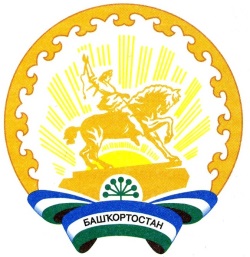 Республика БашкортостанАдминистрация сельскогопоселенияУршакскийсельсоветмуниципальногорайонаАургазинскийрайонЛенина ул., 56, с.Староабсалямово, 453477, тел.(факс) 8(34745)2-71-31E-mail: cel-pos20@ufamts.ru